ΘΕΜΑ: Προκήρυξη για την πλήρωση κενών			             Θέσεων ΔΕΠ	     	                                 Σχετικά:     Σας στέλνουμε την προκήρυξη για την πλήρωση κενών θέσεων ΔΕΠ του Τμήματος Θεολογίας και του Τμήματος Ιταλικής Γλώσσας και Φιλολογίας και παρακαλούμε να τη δημοσιεύσετε στο αμέσως επόμενο φύλλο της Εφημερίδας σας.    Για την πληρωμή, πρέπει να υποβάλετε στο Τμήμα Δαπανών της Διεύθυνση Οικονομικής Διαχείρισης του Πανεπιστημίου μας, υπόψη κ. Μαγδαληνής Φράγκου – Αλεξοπούλου, τηλέφωνο: 2310995137, email:magdalif@ad.auth.gr,αίτηση,ένα φύλλο της δημοσίευσης με υπογραμμισμένη την προκήρυξητο τιμολόγιο με την αξία κατά χιλιοστόμετρο, σύμφωνα με την υπ’ αριθμ. 2/82452/0020 Κ.Υ.Α. (ΦΕΚ 2441/02.12.2008, τ.Β’) περί καθορισμού της τιμής των καταχωρημένων στον τύπο υπηρεσιακών δημοσιευμάτων του Δημοσίου και των Ν.Π.Δ.Δ.την εντολή αυτή με τη συνημμένη προκήρυξη.    Επίσης, παρακαλούμε η εκτύπωση να γίνει με στοιχεία Νο 6 ή σε περίπτωση ελλείψεως αυτών, με στοιχεία Νο 8, σύμφωνα με την απόφαση του Γ.Λ.Κ. αριθμ. 131422/64.	ΠΡΟΚΗΡΥΞΗΓια την πλήρωση κενών θέσεωνΔΕΠστο Αριστοτέλειο Πανεπιστήμιο ΘεσσαλονίκηςΤο παρακάτω Τμήμα του Πανεπιστημίου μας αποφάσισε την προκήρυξη των κενών θέσεων ΔΕΠ: ΤΜΗΜΑ ΘΕΟΛΟΓΙΑΣ τηλ. Γραμματείας 2310996985 e-mail: info@theo.auth.gr)- Μιας (1) κενής θέσης ΔΕΠ στη βαθμίδα του επίκουρου καθηγητή με γνωστικό αντικείμενο «Χριστιανική Λατρεία : Θεωρία και Πράξη».(κωδικός ανάρτησης στο ΑΠΕΛΛΑ: ΑΡΡ 30402) ) ΤΜΗΜΑ ΙΤΑΛΙΚΗΣ ΓΛΩΣΣΑΣ ΚΑΙ ΦΙΛΟΛΟΓΙΑΣ τηλ. Γραμματείας 2310997963 e-mail: eleont@itl.auth.gr)- Μιας (1) κενής θέσης ΔΕΠ στη βαθμίδα του επίκουρου καθηγητή με γνωστικό αντικείμενο «”Μετάφραση και σημειωτική “ με ειδικό αντικείμενο την Ιταλική Γραμματεία».(κωδικός ανάρτησης στο ΑΠΕΛΛΑ: ΑΡΡ 30403) ) Οι προκηρύξεις δημοσιεύθηκαν στο ΦΕΚ 2709/25-10-2022 τ.Γ΄ (ημερ. κυκλ. 25/10/2022) και η προθεσμία υποβολής των δικαιολογητικών λήγει στις 02 Ιανουαρίου 2023.Οι αιτήσεις υποψηφιότητας μαζί με όλα τα αναγκαία για την κρίση δικαιολογητικά (όπως αναφέρονται στο ΦΕΚ προκήρυξης) υποβάλλονται ηλεκτρονικά στο Πληροφοριακό Σύστημα “ΑΠΕΛΛΑ”(https:// apella .minedu.gov.gr). Πληροφορίες στα αντίστοιχα τηλέφωνα και e-mails.           Θεσσαλονίκη, ΕΛΛΗΝΙΚΗ ΔΗΜΟΚΡΑΤΙΑΓΕΝΙΚΗ ΔΙΕΥΘΥΝΣΗ ΔΙΟΙΚΗΤΙΚΩΝ ΥΠΗΡΕΣΙΩΝΓΕΝΙΚΗ ΔΙΕΥΘΥΝΣΗ ΔΙΟΙΚΗΤΙΚΩΝ ΥΠΗΡΕΣΙΩΝΓΕΝΙΚΗ ΔΙΕΥΘΥΝΣΗ ΔΙΟΙΚΗΤΙΚΩΝ ΥΠΗΡΕΣΙΩΝ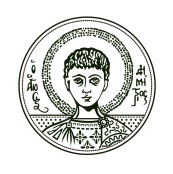 ΔΙΕΥΘΥΝΣΗ ΠΡΟΣΩΠΙΚΟΥ                         Τμήμα Διδακτικού Προσωπικού                             ΔΙΕΥΘΥΝΣΗ ΠΡΟΣΩΠΙΚΟΥ                         Τμήμα Διδακτικού Προσωπικού                             ΔΙΕΥΘΥΝΣΗ ΠΡΟΣΩΠΙΚΟΥ                         Τμήμα Διδακτικού Προσωπικού                             Πληροφορίες: Μαρία Β. ΓαβριηλίδουΘεσσαλονίκη, ΑΡΙΣΤΟΤΕΛΕΙΟΠΑΝΕΠΙΣΤΗΜΙΟΘΕΣΣΑΛΟΝΙΚΗΣΤηλ.: 2310 99 5190Αριθμ. Πρωτ.: ΛΗΞΗ: 02.01.2023 ΦΕΚ:2709/25.10.2022 τ.Γ’ΑΡΙΣΤΟΤΕΛΕΙΟΠΑΝΕΠΙΣΤΗΜΙΟΘΕΣΣΑΛΟΝΙΚΗΣe-mail: admin-tdep@ad.auth.grΚτίριο: Διοίκησης «Κ. Καραθεοδωρή»Αριθμ. Πρωτ.: ΛΗΞΗ: 02.01.2023 ΦΕΚ:2709/25.10.2022 τ.Γ’ΑΡΙΣΤΟΤΕΛΕΙΟΠΑΝΕΠΙΣΤΗΜΙΟΘΕΣΣΑΛΟΝΙΚΗΣΑριθμ. Πρωτ.: ΛΗΞΗ: 02.01.2023 ΦΕΚ:2709/25.10.2022 τ.Γ’ΠΙΝΑΚΑΣ ΑΠΟΔΕΚΤΩΝΠΙΝΑΚΑΣ ΑΠΟΔΕΚΤΩΝΠΙΝΑΚΑΣ ΑΠΟΔΕΚΤΩΝΤΟΠΙΚΕΣ:Η ΘΕΣΣΑΛΟΝΙΚΗ ΣΗΜΕΡΑΤΟΠΙΚΕΣ:ΗΜΕΡΗΣΙΑ ΤΟΠΙΚΗΑΘΗΝΩΝ:ΝΑΥΤΕΜΠΟΡΙΚΗΑΘΗΝΩΝ:ΔΗΜΟΚΡΑΤΙΑΑΘΗΝΩΝ:ΔΗΜΟΠΡΑΣΙΩΝ ΚΑΙ ΠΛΕΙΣΤΗΡΙΑΣΜΩΝΠΕΙΡΑΙΩΣ:ΚΟΙΝΩΝΙΚΗΤΡΙΠΟΛΗΣ:ΚΑΘΗΜΕΡΙΝΑ ΝΕΑΠΑΤΡΩΝ:Η ΠΡΩΙΝΗ ΓΝΩΜΗΙΩΑΝΝΙΝΩΝ:ΠΡΩΙΝΑ ΝΕΑΒΟΛΟΥ:ΜΑΓΝΗΣΙΑΚΟΖΑΝΗΣ:ΘΑΡΡΟΣΚΟΜΟΤΗΝΗΣ:Ο ΧΡΟΝΟΣΜΥΤΙΛΗΝΗΣ:ΔΗΜΟΚΡΑΤΗΣΚΕΡΚΥΡΑΣ:Η ΚΕΡΚΥΡΑ ΣΗΜΕΡΑΧΑΝΙΩΝ:ΧΑΝΙΩΤΙΚΑ ΝΕΑΡΕΘΥΜΝΟΥ:ΡΕΘΕΜΝΙΩΤΙΚΑ ΝΕΑΗΡΑΚΛΕΙΟΥ:ΠΑΤΡΙΣ